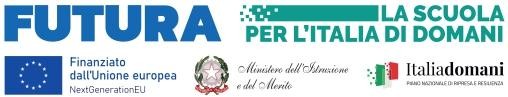 ISTITUTO COMPRENSIVO "CINQUE GIORNATE"   VIALE MUGELLO, 5 - 20137 MILANO Tel.0288448734Scuola primaria Viale Mugello, 5-Scuola secondaria di 1° grado Via Cipro, 2 MilanoC.M. MIIC8DX00L – C.F. 80114030150 e-mail MIIC8DX00L@istruzione.it  sito web www.iccinquegiornate.edu.itPiano Didattico Personalizzato‏   Per alunni non italofoni‏    Dati Anagrafici e Informazioni Essenziali di Presentazione dell’Allievo‏      ISTITUZIONE SCOLASTICA: ……………………………………………‏ ANNO SCOLASTICO: ………………………………………………‏ ………………………………………………السنة الدراسية	                      RILEVAZIONE DELLE COMPETENZE IN ITALIANO L2  ‏                                                                (Vedere tabella relativa) ‏                انظر إلى الجدول التالي                                             RILEVAZIONE DEI PREREQUISITI PER GLI ALUNNI                                                                 NEOARRIVATI‏     PUNTI DI FORZA E RISORSE INDIVIDUALI‏   Il team dei docenti propone un intervento personalizzato volto al raggiungimento degli obiettivi trasversali e disciplinari sotto indicati‏              OBIETTIVI TRASVERSALI:‏ Promuovere le relazioni all’interno della classe‏   Valorizzare l’identità culturale‏  Favorire lo scambio ed il confronto delle esperienze‏   Fornire gli strumenti linguistici di base per il successo formativo‏          DIDATTICA PERSONALIZZATA‏  INDIVIDUAZIONE DI EVENTUALI PERSONALIZZAZIONI NEI CONTENUTI E NEI TEMPI :‏          Per i NAI omissione della disciplina per n° mesi‏          … Sostituzione dei contenuti‏  Riduzione dei contenuti‏  Testi di studio e verifica semplificati o diversificati‏    I L CONSIGLIO DI CLASSE / TEAM DEI DOCENTI INTENDE METTERE IN ATTO LE SEGUENTI STRATEGIE E RISORSE:‏هيئة التدريس        ____________________________________________________________________________________________________________________________________________________________________________________________________________________________________STRATEGIE METODOLOGICHE E DIDATTICHE‏* Solo per la scuola secondariaخاص بالمدرسه الأعداديه STRUMENTI COMPENSATIVIوسائل تعويضيه MODALITÀ DI VERIFICA E VALUTAZIONEوسائل الامتحانات والتقييمCoordinatore di Classe / Il team dei docenti______________________________ المسئول عن الفصل الدراسي معلمينI docenti del Consiglio di Classeأعضاء هيئة التدريس بالفصلIl Dirigente scolasticoالمدير المدرسي_______________________                               Data _________________________	                                                                                 التاريخI genitoriأولياء الأمور                                                    __________________________             	Data       _________________________                                                                التاريخNome e Cognome الاسم واللقبData di nascitaتاريخ الميلادClasseالفصل الدراسيInsegnante referenteالمدرس المسؤولNazionalitàالجنسيهLingua madre اللغه الأصليهScuola italiana frequentata per anniعدد سنوات الدراسه بالمدارس الأيطاليهAnni di scolarità pregressa nel paese di origineفى بلد المنشأ عدد سنوات الدراسهInserimento nella classe di iscrizione dalتاريخ تقييد الطالب فى الفصل الدراسى______________________________________Altre osservazioni   ITALIANO L2‏         Liv PPrincipiante‏              A1Molto elementare‏       A2Elementare‏ B1Soglia‏ Comprensione italiano orale‏    Produzione italiano orale‏   Comprensione italiano scritto‏  ‏ Produzione italiano scritto‏        PREREQUISITI IN‏   Molto limitati‏      Limitati‏Sufficientemente        sviluppati‏  Molto sviluppati‏   Area linguistico-espressiva‏ - Area logico-matematica‏ ‏  Area scientifica‏ Area antropologica‏ Lingua straniera inglese‏ Individuare punti di forza e risorse dell’alunno da sfruttare per sostenere le azioni didattiche:interessi, competenze anche extrascolastiche, abilità sociali, impegno su compiti graditi….)‏           :-                                                        AREA LINGUISTICO-ARTISTICA-ESPRESSIVAمجال لغوي فني تعبيري                                            AREA LINGUISTICO-ARTISTICA-ESPRESSIVAمجال لغوي فني تعبيريITALIANOايطاليINGLESEFRANCESE/TEDESCO‏إنجليزي/ فرنساوي/ ألماني MUSICAموسيقى ARTE/IMMAGINEفن/صورSCIENZE MOTORIEألعاب                                                              AREA STORICO-GEOGRAFICAمجال تاريخي جغرافي                                                             AREA STORICO-GEOGRAFICAمجال تاريخي جغرافيSTORIA ‏GEOGRAFIA‏                                            AREA MATEMATICO- SCIENTIFICO- TECNOLOGICOمجال رياضي علمي تكنولوجي                                            AREA MATEMATICO- SCIENTIFICO- TECNOLOGICOمجال رياضي علمي تكنولوجيMATEMATICA‏SCIENZE‏TECNOLOGIA ‏RELIGIONE/ALTERNATIVA‏   ITALIANOايطاليSTORIAتاريخGEOGRAFIAجغرافيا MATEMATICAرياضيات SCIENZEعلومTECNOLOGIAتكنولوجيا INGLESEأنجليزيSECONDA LINGUAاللغه الثانيهMUSICAموسيقى ARTEرسم SC-MOTORIEألعابRELIGIONE/ALTدين أو بديل لة  *Consentire di fotografare verifiche svolte, testi, appunti, schemi, anche alla lavagna‏السماح بتصوير الامتحانات، الاختبارات ،الملخصات او الملزمات أيضا  تصوير  السبورةScrivere alla lavagna in STAMPATO MAIUSCOLO‏الكتابة على السبورة بالنسخEvitare la dettatura, anche durante le verifiche.‏تجنب الإملاء أيضا في أثناء الامتحانات*Permettere la registrazione delle spiegazioni‏السماح بتسجيل الشرحIncoraggiare la condivisione di appunti e altri materiali per l’apprendimento tra pari‏تحفيز تبادل  الملخصات والوسائل المختلفة التي تساعد على التعلم ما بين الطلبةPrivilegiare l’apprendimento esperienziale e laboratoriale‏تحفيز التعلم من خلال الخبرة المباشرة والمعاملConsentire tempi più lunghi per consolidare gli apprendimenti‏السماح بإعطاء وقت أطول لترسيخ التعليم المطلوب       Altro‏أخرMATERIEمواد دراسيهLo studente è autorizzato ad utilizzare i seguenti strumenti compensativi:يتاح للطالب استخدام الأدوات التيسيريه التاليهITALIANOإيطالي STORIAتاريخ GEOGRAFIAجغرافيا MATEMATICAرياضيات SCIENZEعلومTECONOLOGIAتكنولوجيا INGLESEأنجليزيSECONDA LINGUAاللغه الثانيهMUSICAموسيقي ARTEرسمSC-MOTORIEألعابRELIGIONE/ALTدين أو بديل لة  Libri digitaliكتب ألكترونيهTabelle, formulari, schemi, mappe ،جدوال، خرائط وملخصات نماذجCalcolatrice, tavola pitagorica, altri strumenti di calcoloأله حاسبة ، جداول وأدوات حسابيه  أخريComputer, tablet, lettore MP3كمبيوتر،تابلت مشغل صوتي  Risorse audio (registrazioni, sintesi vocale, audiolibri …)موارد صوتيه ( تسجيلات، ملخصات مسموعه، كتب مسموعه …Software didattici (videoscrittura, correttore ortografico, ecc)برامج دراسية ( تسجيل فيديو للكتابه، مصحح للأخطاء، ألخ)  Vocabolario digitale/multimedialeقاموس ألكتروني/ وسائل متعددة Uso del carattere stampato maiuscoloالكتابه بالنسخLettura da parte di un docente, studenteالقراءه من قبل المعلم أو تلميذ 